?АРАР                                                                                РЕШЕНИЕ13 февраль  2019 й.                                  № 132                 13 февраля  2019 г.Об отчете Администрации сельского поселения Кульчуровский сельсовет муниципального района Баймакский район за 2018 годЗаслушав и обсудив отчетный доклад главы   сельского поселения Аргынбаевой Фирузы Иштугановны  «Отчет Администрации сельского поселения Кульчуровский сельсовет муниципального района Баймакский район за 2018 год», Совет сельского поселения отмечает, что Администрацией сельского поселения Кульчуровский сельсовет   за отчетный период проделана значительная работа.   Исходя из вышеизложенного, Совет сельского поселения Кульчуровский сельсовет муниципального района Баймакский район Республики Башкортостан РЕШИЛ:1.Доклад главы Администрации сельского поселения Кульчуровский сельсовет муниципального района Баймакский район  Аргынбаевой Фирузы Иштугановны «Отчет Администрации сельского поселения Кульчуровский сельсовет муниципального района Баймакский район за 2018 год» принять к сведению.  	Деятельность Администрации сельского поселения Кульчуровский сельсовет муниципального района Баймакский район Республики Башкортостан за 2018 год признать удовлетворительным.2.Основной задачей Администрации сельского поселения Кульчуровский сельсовет  считать выполнение намеченных планов социально-экономического развития сельского поселения.3. Усилить координацию деятельности   учреждений образования, культуры,   организаций,   общественных организаций по реализации всех намеченных планов района, в том числе мероприятий, посвященных «Году театра»4.Администрации сельского поселения Кульчуровский сельсовет организовать целенаправленную работу на основе Регламента, принимать конкретные меры по исполнению высказанных критических замечаний и предложений граждан.5.Рекомендовать руководителям всех учреждений представить годовые планы работы на 2018 год управляющей делами Администрации в бумажном и электронном виде.6.Контроль за исполнением настоящего решения возложить  постоянную комиссию по соблюдения Регламента Совета, статусу и этике депутата.Глава сельского  поселенияКульчуровский сельсоветмуниципального районаБаймакский район           Республики Башкортостан	                                            Ф.И.Аргынбаева		    БАШ?ОРТОСТАН РЕСПУБЛИКА№ЫБАЙМА? РАЙОНЫМУНИЦИПАЛЬ РАЙОНЫНЫ*КОЛСОРА  АУЫЛ  СОВЕТЫАУЫЛ БИЛ»М»№ЕСОВЕТЫ453662, Байма7 районы,       Колсора ауылы,Д.Самарбаев урамы,2Тел. 8(34751) 4-91-55kulch-sp@yandex.ruРЕСПУБЛИКА БАШКОРТОСТАНСОВЕТСЕЛЬСКОГО ПОСЕЛЕНИЯКУЛЬЧУРОВСКИЙ  СЕЛЬСОВЕТМУНИЦИПАЛЬНОГО РАЙОНАБАЙМАКСКИЙ РАЙОН453662 , Баймакский  район,с.Кульчурово, ул.Д.Самарбаев,2Тел. 8(34751) 4-91-55kulch -sp@yandex.ru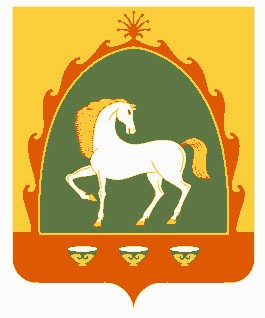 